EL SALTO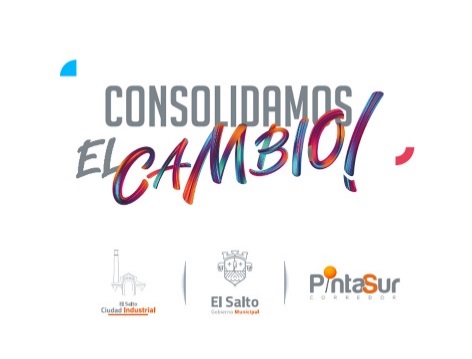 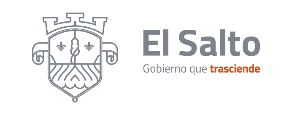 GOBIERNO MUNICIPALPROGRAMA OPERATIVO ANUAL 2022COORDINACIÓN: General de Administración e Innovación Gubernamental.DEPENDENCIA: Dirección de Tecnologías de Innovación y Comunicación.JEFATURA: Telecomunicaciones. (Mantenimiento y Soporte)ACCIONESOBJETIVOSMETAS ESTIMADASINDICADOR PROGRAMACIÓN ANUAL PROGRAMACIÓN ANUAL PROGRAMACIÓN ANUAL PROGRAMACIÓN ANUAL PROGRAMACIÓN ANUAL PROGRAMACIÓN ANUAL PROGRAMACIÓN ANUAL PROGRAMACIÓN ANUAL PROGRAMACIÓN ANUAL PROGRAMACIÓN ANUAL PROGRAMACIÓN ANUAL PROGRAMACIÓN ANUALACCIONESOBJETIVOSMETAS ESTIMADASINDICADOREneroFebreroMarzoAbrilMayoJunioJulioAgostoSeptiembreOctubreNoviembreDiciembreDiciembreCoordinar los servicios de telefonía e internet en nuevas sedes     (Unidad de servicios médicos  Pintas). Contar con la capacidad de respuesta que permitan brindar los servicios de telefonía e internet.Proveer del servicio de telefonía e internet a las nuevas áreas de la administración.Número de  nuevos espacios habilitados con telefonía e internet.Monitorear las redes de telefonía e internet de la administración pública. Mantener en buenas condiciones la red de informática y telefonía de la administración. Contar con telefonía e internet de manera regular en todas las dependencias.Número total de servicios de telefonía e internet.Gestionar la instalación de un nuevo servidor.Contribuir para la creación de una red que permita organizar los equipos.Los equipos de cómputo de la administración  pública se controlan de manera remota.Número de equipos de cómputo, añadidos a la red del servidor.